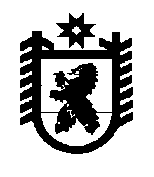 Российская ФедерацияРеспублика КарелияАДМИНИСТРАЦИЯБеломорского муниципального округаПОСТАНОВЛЕНИЕот 30 ноября 2023 г. № 3г. БеломорскОб утверждении Порядка санкционирования расходов бюджетных и автономных учрежденийБеломорского муниципального округа Республики Карелия, источником финансового обеспечения которых являются субсидии, полученные в соответствии с абзацем вторым пункта 1 статьи 78.1 и статьей 78.2 Бюджетного кодекса Российской ФедерацииВ соответствии с абзацем вторым пункта 1 статьи 78.1 и статьей 78.2 Бюджетного кодекса Российской Федерации, частью 16 статьи 30 Федерального закона от 8 мая 2010 № 83ФЗ «О внесении изменений в отдельные законодательные акты Российской Федерации в связи с совершенствованием правового положения государственных (муниципальных) учреждений», частями 3.7 и 3.10 статьи 2 Федерального закона от                  3 ноября 2006 года № 174ФЗ «Об автономных учреждениях» администрация Беломорского муниципального округа постановляет:Утвердить прилагаемый Порядок санкционирования расходов бюджетных и автономных учреждений Беломорского муниципального округа Республики Карелия, источником финансового обеспечения которых являются субсидии, полученные в соответствии с абзацем вторым пункта 1 статьи 78.1 и статьей 78.2 Бюджетного кодекса Российской Федерации.Опубликовать настоящее постановление в газете «Беломорская трибуна» и разместить на официальном сайте администрации муниципального образования «Беломорский муниципальный район» в информационно-телекоммуникационной сети «Интернет».Исполняющий обязанности главы                                                                              А.А. Утина		Беломорского муниципального округа    П О Р Я Д О К санкционирования расходов бюджетных и автономных учреждений Беломорского муниципального округа Республики Карелия,  источником финансового обеспечения которых являются субсидии, полученные в соответствии с абзацем вторым пункта 1 статьи 78.1 и статьи 78.2 Бюджетного кодекса Российской ФедерацииНастоящий Порядок санкционирования расходов бюджетных и автономных учреждений Беломорского муниципального округа Республики Карелия, источником финансового обеспечения которых являются субсидии, полученные в соответствии с абзацем вторым пункта 1 статьи 78.1 Бюджетного кодекса Российской Федерации и субсидии на осуществление капитальных вложений в объекты капитального строительства муниципальной собственности или приобретение объектов недвижимого имущества в муниципальную  собственность в соответствии со статьей 78.2 Бюджетного кодекса Российской Федерации  (далее – Порядок), разработан в соответствии с абзацем вторым пункта 1 статьи 78.1 и статьей 78.2 Бюджетного кодекса Российской Федерации, частью 16 статьи 30 Федерального закона от 08 мая 2010 года № 83ФЗ «О внесении изменений в отдельные законодательные акты Российской Федерации в связи с совершенствованием правового положения государственных (муниципальных) учреждений», частями 3.7 и 3.10 статьи 2 Федерального закона от 03 ноября 2006г.                   № 174ФЗ «Об автономных учреждениях» и устанавливает порядок санкционирования органом, осуществляющим казначейское обслуживание бюджета (далее – уполномоченной орган) оплаты денежных обязательств муниципальных бюджетных и автономных учреждений Беломорского муниципального округа Республики Карелия (далее – при совместном упоминании – учреждение), источником финансового обеспечения, которых являются субсидии, предоставленные учреждениям в соответствии с абзацем вторым пункта 1 статьи 78.1 и статьей 78.2 Бюджетного кодекса Российской Федерации (далее – целевые субсидии).           Положения настоящего Порядка не распространяются на целевые субсидии, подлежащие казначейскому сопровождению.Учет операций по санкционированию расходов учреждения, источником финансового обеспечения которых являются целевые субсидии (далее – целевые расходы), осуществляется на лицевом счете, предназначенном для учета операций со средствами, предоставленными учреждению из бюджета Беломорского муниципального округа Республики Карелия в виде субсидий на иные цели, а также субсидий на осуществление капитальных вложений в объекты капитального строительства муниципальной собственности или приобретение объектов недвижимого имущества в муниципальную собственность (далее – лицевой счет по иным субсидиям), открытом учреждению в уполномоченном органе в порядке, установленном Федеральным казначейством.Орган местного самоуправления Беломорского муниципального округа Республики Карелия, осуществляющий функции и полномочия учредителя в отношении учреждений (далее – орган, осуществляющий функции и полномочия учредителя), ежегодно представляет в уполномоченный орган Перечень целевых субсидий на     год (код формы по Общероссийскому классификатору управленческой документации 0501015) (далее – код по ОКУД) (Приложение № 3 к приказу Министерства финансов Российской Федерации от 27 декабря 2013 года № 140н «О внесении изменений в отдельные нормативные правовые акты Министерства финансов Российской Федерации), в котором отражаются целевые субсидии, предоставляемые учреждениям, находящимся в его ведении, в соответствующем финансовом году. Перечень формируется в виде электронного документа в информационной системе уполномоченного органа, подписывается усиленной квалифицированной электронной подписью лица, имеющего право действовать от имени органа, осуществляющий функции и полномочия учредителя и представляется в уполномоченный орган посредством системы электронного документооборота (далее – электронный вид).Перечень целевых субсидий формируется органом, осуществляющим функции и полномочия учредителя, в разрезе аналитических кодов, присвоенных им для учета операций с целевыми субсидиями (далее – код субсидии), по каждой целевой субсидии для последующего его доведения до уполномоченного органа.При внесении в течение финансового года изменений в Перечень целевых субсидий, в части его дополнений, орган, осуществляющий функции и полномочия учредителя, представляет новый Перечень целевых субсидий, взамен представленного ранее. В уточняемом Перечне целевых субсидий подлежат отражению показатели, сформированные с учетом вносимых изменений.Санкционирование целевых расходов осуществляется на основании направленных учреждением в уполномоченный орган по месту открытия учреждению лицевого счета по иным субсидиям в электронном виде Сведений об операциях с целевыми субсидиями на      год  (код формы по ОКУД 0501016) (Приложение № 1 к Порядку санкционирования расходов федеральных бюджетных учреждений и федеральных автономных учреждений, лицевые счета которым открыты в территориальных органах Федерального казначейства, источников финансового обеспечения которых являются субсидии, полученные в соответствии с абзацем вторым пункта 1 статьи 78.1 и статьей 78.2 Бюджетного кодекса Российской Федерации, утвержденному приказом Министерства финансов Российской Федерации от 13 декабря 2017 г. № 226н) (далее – Сведения), утвержденные, органом, осуществляющий функции и полномочия учредителя.В Сведениях указываются планируемые на текущий финансовый год суммы поступлений целевых субсидий в разрезе кодов субсидий по каждой целевой субсидии и соответствующие им планируемые суммы целевых расходов учреждения по кодам бюджетной классификации Российской Федерации (далее – код бюджетной классификации) без подведения группировочных итогов.Уполномоченный орган осуществляет контроль представленных учреждением Сведений, на соответствие содержащейся в них информации данным, указанным в Перечне целевых субсидий, за исключением информации о неиспользованных на начало текущего финансового года остатках целевых субсидий.При внесении изменений в Сведения учреждение представляет в соответствии с настоящим Порядком в уполномоченный орган Сведения, в которых указываются показатели с учетом внесенных в Сведения изменений.Уполномоченный орган не позднее рабочего дня, следующего за днем представления учреждением в уполномоченный орган Сведений, предусмотренных настоящим пунктом, проверяет их на соответствие установленной форме, а также на непревышение фактических поступлений и кассовых выплат, отраженных на лицевом счете по иным субсидиям, показателям, содержащимся в Сведениях.В случае уменьшения, органом, осуществляющий функции и полномочия учредителя, планируемых поступлений целевых субсидий и (или) планируемых выплат сумма планируемых поступлений целевых субсидий по соответствующему коду субсидии и (или) сумма планируемых выплат по соответствующему коду субсидии, указанная в Сведениях, должна быть больше или равна сумме произведенных целевых расходов, источником финансового обеспечения которых является соответствующая целевая субсидия, с учетом разрешенного к использованию остатка целевой субсидии.Для санкционирования целевых расходов, источником финансового обеспечения которых являются не использованные на начало текущего финансового года остатки целевых субсидий прошлых лет, на суммы которых согласно решению органа, осуществляющего функции и полномочия учредителя, подтверждена потребность в направлении их на те же цели (далее – разрешенный к использованию остаток целевой субсидии), учреждением представляются в уполномоченный орган Сведения, в которых указывается сумма разрешенного к использованию остатка целевой субсидии прошлых лет в графе 8 Сведений.Для санкционирования целевых расходов, источником финансового обеспечения которых являются суммы возврата дебиторской задолженности прошлых лет, на которые согласно решению органа, осуществляющего функции и полномочия учредителя, подтверждена в течение текущего финансового года потребность в направлении их на те же цели, учреждением представляются в уполномоченный орган Сведения, в которых указывается сумма возврата дебиторской задолженности прошлых лет, разрешенная к использованию в графе 9 Сведений.Уполномоченный орган не позднее рабочего дня, следующего за днем представления учреждением Сведений, проверяет их на непревышение суммы разрешенного к использованию остатка целевой субсидии прошлых лет, код которой указан в графе 2 Сведений, над суммой соответствующего остатка целевой субсидии прошлых лет, учтенной по состоянию на начало текущего финансового года на лицевом счете по иным субсидиям, открытом учреждению в уполномоченном органе.Не использованные на начало текущего финансового года остатки целевых субсидий прошлых лет, суммы которых не отражены в Сведениях в соответствии с настоящим пунктом, учитываются уполномоченным органом на лицевом счете по иным субсидиям, открытом учреждению, без права расходования.В случае если форма или информация, указанная в Сведениях, не соответствуют требованиям, установленным пунктами 47 настоящего Порядка, уполномоченный орган не позднее рабочего дня, следующего за днем представления Сведений, направляет учреждению уведомление в электронной форме, содержащее информацию, позволяющее идентифицировать Сведения, не принятые к исполнению, а также содержащие дату и причину отказа, согласно правилам функционирования системы казначейских платежей.В случае соответствия представленных Сведений требованиям, установленным пунктами 47 настоящего Порядка, показатели Сведений отражаются уполномоченным органом на лицевом счете по иным субсидиям, открытом учреждению.Операции по целевым расходам осуществляются в пределах средств, отраженных по соответствующему коду субсидий на лицевом счете по иным субсидиям, открытом учреждению. Суммы, зачисленные на казначейский счет уполномоченного органа, на основании расчетных документов, в которых не указан или указан несуществующий код субсидий, учитываются уполномоченным органом на лицевом счете по иным субсидиям, открытом учреждению, без права расходования.Для уточнения суммы, учтенной уполномоченным органом на лицевом счете по иным субсидиям без права расходования, учреждение представляет в уполномоченный орган Распоряжение о совершении казначейских платежей, предусмотренное Приложением № 4 (25) к Порядку казначейского обслуживания, утвержденному приказом Федерального казначейства от 14 мая 2020г. № 21н (далее – Порядок казначейского обслуживания, установленный Федеральным казначейством). Для санкционирования целевых расходов учреждения представляют в уполномоченный орган по месту обслуживания лицевого счета по иным субсидиям Распоряжение о совершении казначейских платежей (далее – Распоряжение) в соответствии с Порядком казначейского обслуживания, установленным Федеральным казначейством.Распоряжение формируется в виде электронного документа в информационной системе уполномоченного органа, подписывается усиленной квалифицированной электронной подписью лица, имеющего право действовать от имени учреждения, и представляется в уполномоченной орган посредством системы электронного документооборота.Уполномоченный орган не позднее рабочего дня, следующего за днем представления учреждением Распоряжения в уполномоченный орган проверяет Распоряжение на соответствие установленной форме, на наличие в нем реквизитов и показателей, предусмотренных пунктом 12 настоящего Порядка (с учетом положений пункта 13 настоящего Порядка), на соответствие требованиям, установленным пунктом 15 настоящего Порядка, а также наличие документов, предусмотренных пунктом 14 настоящего Порядка.Распоряжение проверяется на наличие в нем следующих реквизитов и показателей:номера лицевого счета по иным субсидиям, открытого учреждению;кодов классификации расходов бюджета, кода субсидий по которым необходимо произвести перечисление, кода субсидии и уникального кода объекта капитального строительства, недвижимого имущества (при наличии) и их соответствие кодам бюджетной классификации, коду субсидии и уникальному коду объекта капитального строительства, недвижимого имущества, указанным в Сведениях по соответствующему коду субсидии, а также текстового назначения платежа;суммы перечисления и коды валюты в соответствии с Общероссийском классификатором валют, в которой он должен быть произведен;суммы перечисления в валюте Российской Федерации, в рублевом эквиваленте, исчисленном на дату оформления Распоряжения;непревышение суммы, указанной в Распоряжении, над суммой остатка планируемых выплат, указанной в Сведениях по соответствующему коду бюджетной классификации, коду субсидии и уникальному коду объекта капитального строительства, недвижимого имущества (при наличии), учтенной на лицевом счете по иным субсидиям;непревышение суммы, указанной в Распоряжении, над суммой остатка соответствующей целевой субсидии, учтенной на лицевом счете по иным субсидиям;вида средств;наименования, банковских реквизитов, идентификационного номера налогоплательщика (ИНН) и кода причины постановки на учет (КПП) получателя денежных средств в Распоряжении;номера и серии чека;срока действия чека;фамилии, имени и отчества получателя средств по чеку;данных документов, удостоверяющих личность получателя средств по чеку;данных для осуществления налоговых и иных обязательных платежей в бюджеты бюджетной системы Российской Федерации, предусмотренных правилами указания информации в реквизитах распоряжений о переводе денежных средств в уплату платежей в бюджетную систему Российской Федерации;реквизитов (номер, дата) и предмета муниципального контракта (договора) на поставку товара, выполнение работы, оказание услуги являющихся основанием для принятия учреждением денежного обязательства;реквизитов (тип, номер, дата) документа, подтверждающего возникновение денежного обязательства при поставке товаров (накладная и (или) акт приемки-передачи, и (или) счет-фактура) выполнении работ, оказании услуг (акт выполненных работ (оказанных услуг) и (или) счет, и (или) счет-фактура), номер и дата исполнительного документа (исполнительный лист, судебный приказ), иных документов, подтверждающих возникновение соответствующих денежных обязательств.Требования подпункта 14 пункта 15 настоящего Порядка не применяются в отношении Распоряжения при оплате поставки товаров, выполнении работ, оказании услуг, в случаях, когда заключение муниципальных контрактов (договоров) законодательством Российской Федерации не предусмотрено.Требования подпункта 15 пункта 15 настоящего Порядка не применяются в отношении операции, совершаемые с наличными деньгами, с использованием банковских карт, а также путем безналичного перечисления на счета во вклады сотрудников учреждения и на текущие счета физических лиц.В одном Распоряжении может содержаться несколько сумм перечислений по целевым расходам по одному денежному обязательству учреждения, источником финансового обеспечения которых является одна целевая субсидия.Для подтверждения возникновения денежного обязательства по поставке товара, выполнению работы, оказанию услуги учреждение представляет в уполномоченный орган вместе с Распоряжением указанный в нем муниципальный контракт (договор) на поставку товара, выполнение работ, оказание услуг для обеспечения муниципальных нужд, иные документы, подтверждающие возникновение денежного обязательства, предусмотренные графой 3 приложения № 3 «Перечень документов, на основании которых возникают бюджетные обязательства получателей средств бюджета Беломорского муниципального округа Республики Карелия, и документов, подтверждающих возникновение денежного обязательства получателей средств бюджета Беломорского муниципального округа Республики Карелия к Порядку учета бюджетных и денежных обязательств получателей средств бюджета Беломорского муниципального округа Республики Карелия, утвержденного администрацией Беломорского муниципального округа (далее – документ–основание).Документ–основание направляется в уполномоченный орган в форме электронной копии документа на бумажном носителе, созданной посредствам его сканирования, или копии электронного документа, подтвержденной электронной подписью уполномоченного лица.При наличии в уполномоченном органе ранее созданной в соответствии с условиями настоящего пункта электронной копии документа–основания, подтверждение возникновения денежного обязательства, вытекающего из такого документа, осуществляется на основании имеющейся в уполномоченном органе копии соответствующего документа–основания, подтверждающего возникновение денежного обязательства.При санкционировании оплаты денежных обязательств по целевым расходам осуществляется проверка Распоряжения по следующим направлениям:наличие указанного в Распоряжении кодов бюджетной классификации, кода субсидии в Сведениях;соответствие указанного в Распоряжении кода бюджетной классификации коду бюджетной классификации, указанному в Сведениях по соответствующему коду субсидии и уникальному коду объекта капитального строительства, недвижимого имущества (при наличии);соответствие указанного в Распоряжении кода бюджетной классификации текстовому назначению платежа, исходя из содержания текста назначения платежа, в соответствии с указаниями о порядке применения бюджетной классификации Российской Федерации, установленными Министерством финансов Российской Федерации;соответствие содержания операций по оплате денежных обязательств на поставку товара, выполнение работы, оказание услуги исходя из документаоснования, коду бюджетной классификации и содержанию текста назначения платежа, указанных в Распоряжениинепревышение суммы, указанной в Распоряжении, над суммой остатка расходов по соответствующему коду бюджетной классификации, соответствующему коду субсидий и уникальному коду объекта капитального строительства, недвижимого имущества (при наличии), учтенным на лицевом счете по иным субсидиям;соответствие информации, указанной в Распоряжении, Сведениям.В случае если информация, указанная в Распоряжении, не соответствует требованиям, установленным пунктами 11, 12, 14 и 15 настоящего Порядка, уполномоченный орган не позднее срока, установленного пунктом 11 настоящего Порядка, направляет учреждению уведомление в электронной форме, содержащее информацию, позволяющую идентифицировать Распоряжение, не принятое к исполнению, а также содержащее дату и причину отказа, согласно правилам функционирования системы казначейских платежей.При положительном результате проверки в соответствии с требованиями, установленными настоящим Порядком, Распоряжение принимается к исполнению.Возврат излишне (ошибочно) зачисленных сумм целевых субсидий, отраженных на лицевом счете по иным субсидиям, открытом учреждению осуществляется на основании Распоряжения о совершении казначейских платежей, предусмотренного Приложением № 2 (18) к Порядку казначейского обслуживания, установленного Федеральным казначейством, представленного в уполномоченный орган в электронном виде.При предъявлении учреждением Распоряжения на возврат излишне и (или) ошибочно зачисленных сумм целевых субсидий уполномоченный орган проверяет факт поступления на лицевой счет по иным субсидиям, открытый учреждению, указанных сумм.В случае если расходы учреждения, источником финансового обеспечения которых должна являться целевая субсидия, осуществлены до поступления данной субсидии на лицевой счет по иным субсидиям, за счет средств этого учреждения, полученных им от разрешенных видов деятельности, с лицевого счета учреждения, открытого учреждению в уполномоченном органе для учета операций со средствами, получаемыми учреждением от приносящей доход деятельности, и со средствами, поступающими учреждению из бюджета Беломорского муниципального округа Республики Карелия в соответствии с абзацем первым пункта 1 статьи 78.1 Бюджетного кодекса Российской Федерации, учреждение вправе осуществить возмещение указанных расходов за счет целевой субсидии.В целях осуществления возмещения кассовых расходов учреждение представляет в уполномоченный орган заявление, подписанное руководителем учреждения (иным уполномоченным им лицом) и согласованное финансово-экономическим управлением администрации Беломорского муниципального округа, с приложением копий соответствующих платежных документов и документов-оснований, подтверждающих произведенные кассовые расходы, подлежащие возмещению.Заявление, представленное учреждением, должно содержать информацию о суммах, произведенных в текущем финансовом году кассовых расходов учреждения, подлежащих возмещению, источником финансового обеспечения которых должна являться целевая субсидия, кодах бюджетной классификации и кодах субсидий по каждой целевой субсидии.Операция по возмещению кассовых расходов учреждения, подлежащих возмещению на основании заявления, за счет целевой субсидии осуществляется на основании представленного учреждением в уполномоченный орган Распоряжения на списание средств с лицевого счета по иным субсидиям, открытого учреждению в уполномоченном органе, заполненного с учетом следующих особенностей:в графе "Назначение платежа (примечание)" раздела 1 "Реквизиты документа" указывается "возмещение целевых расходов согласно заявлению от "__" _____ ____. N ___";в разделе 2 "Реквизиты документа-основания" указываются:в графе 1 заявление;в графе 2 – номер заявления;в графе 3 – дата заявления;в графе 5 "Код цели (аналитический код)" раздела 5 "Расшифровка заявки на кассовый расход" указывается соответствующий код субсидии.Санкционирование операции по возмещению кассовых расходов за счет целевой субсидии осуществляется уполномоченным органом при условии соответствия сумм, кодов бюджетной классификации и кода субсидии, указанных в Распоряжении, суммам, кодам бюджетной классификации и коду субсидии, указанным в представленном учреждением заявлении. Утвержден                                                                                                                                  постановлением администрации                                                                                                                       Беломорского муниципального округа                                                                                                                                      от «30» ноября 2023 года № 3    